Главное управление МЧС России по Республике БашкортостанПРАВИЛА ОБРАЩЕНИЯ С ПИРОТЕХНИКОЙ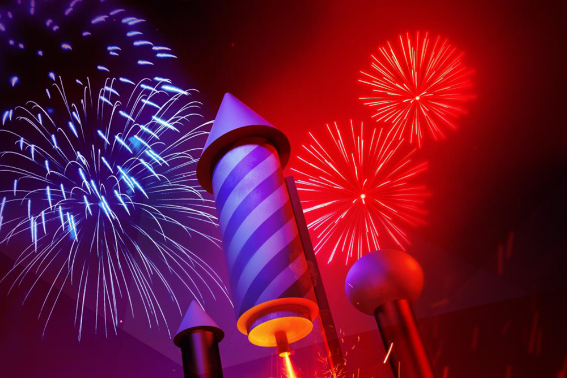 Покупайте пиротехнические изделия только в сертифицированных магазинахУбедитесь, что целостность упаковки пиротехнического изделия не нарушенаУбедитесь, что срок годности пиротехнического изделия не истек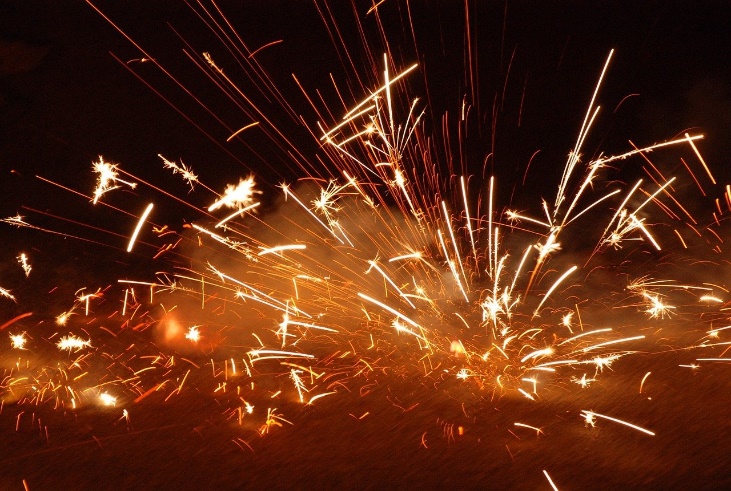 Не храните пиротехнические изделия в помещениях с высокой влажностьюПиротехнические изделия хранить необходимо вдали от источников теплаПеред использованием пиротехники обязательно ознакомьтесь с инструкцией!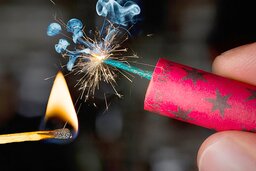 Нельзя применять пиротехнические изделия в помещениях!Не допускайте детей младше 14 лет к запуску пиротехнического изделияУбедитесь в том, что в радиусе опасной зоны (30 м) отсутствуют препятствия для запуска пиротехники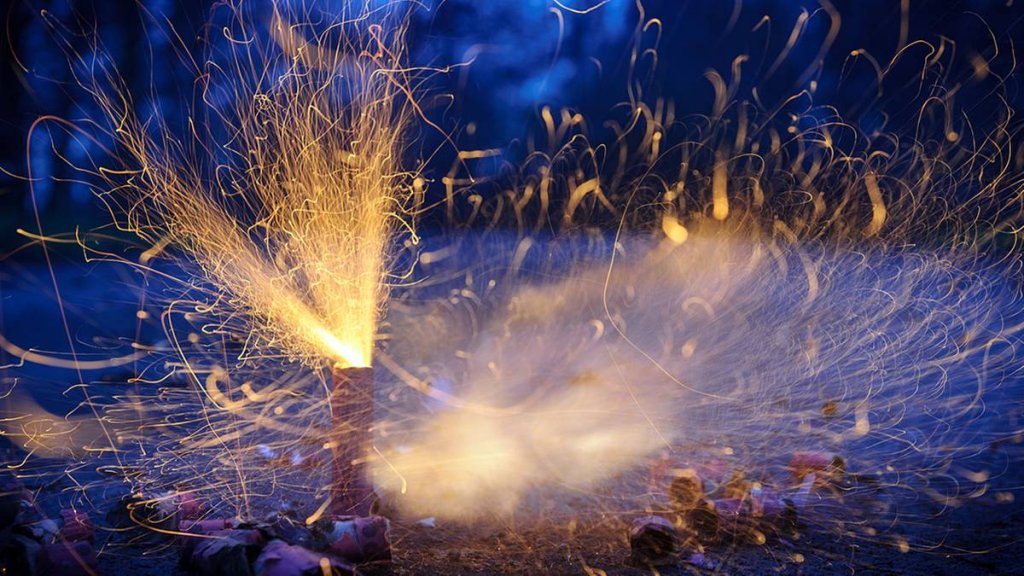 Не запускайте пиротехнические изделия при сильном ветре!Поджог фитиля необходимо совершать на расстоянии вытянутой руки!Не направляйте фейерверки и ракеты в людей, животных, технику; не бросайте петарды по ноги!